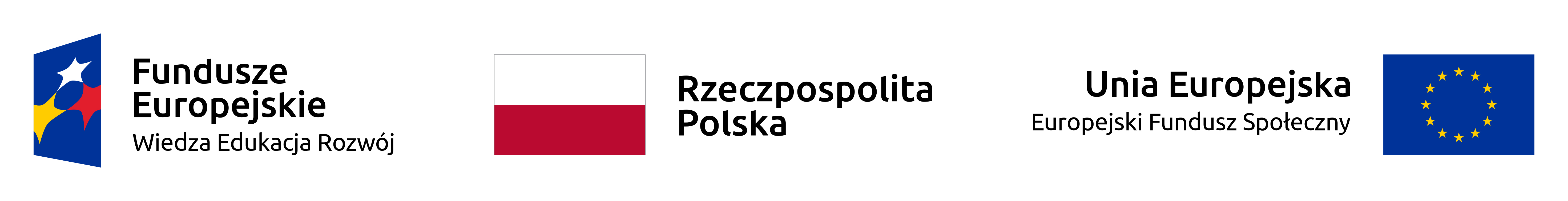 KWESTIONARIUSZ ZGŁOSZENIOWY DO PROJEKTU„Aktywizacja osób młodych pozostających bez pracy w powiecie sanockim (IV)”Projekt realizowany w ramach  Inicjatywy na rzecz zatrudnienia ludzi młodych.I. WYPEŁNIA OSOBA BEZROBOTNA1. Dane personalne:2. Pouczony/a o odpowiedzialności za składanie oświadczeń niezgodnych z prawdą oświadczam, iż:nie kształcę się (nie uczestniczę w kształceniu formalnym, czyli szkolnym (publicznym lub niepublicznym -w trybie stacjonarnym na poziomie szkoły podstawowej, gimnazjum, zasadniczej szkoły zawodowej, szkoły średniej ogólnokształcącej lub zawodowej, szkoły policealnej, studiów wyższych lub doktoranckich)nie szkolę się i nie zakończyłem/am szkolenia finansowanego ze środków publicznych 
w okresie ostatnich 4 tygodni (nie uczestniczę i nie uczestniczyłem/am w okresie ostatnich 
4 tygodni w zajęciach pozaszkolnych finansowanych ze środków publicznych mających na celu uzyskanie, uzupełnienie lub doskonalenie umiejętności i kwalifikacji zawodowych lub ogólnych, potrzebnych do wykonywania pracy)pozostaję bez zatrudnienia nieprzerwanie powyżej ……. miesięcy (należy wykazać faktyczny, nieprzerwany czas pozostawania bez zatrudnienia z uwzględnieniem zarówno okresu przed rejestracją w Powiatowym Urzędzie Pracy, jak i po ostatniej rejestracji)zakończyłem/-am udział w projekcie z zakresu włączenia społecznego realizowanego w ramach celu tematycznego 9 w RPO oraz współpracuję w tym zakresie z działającymi na obszarze realizacji projektu instytucjami pomocy i integracji społecznej.W ramach projektu „Aktywizacja osób młodych pozostających bez pracy w powiecie sanockim (IV)” jestem zainteresowany/a:□ udziałem w stażu□ udziałem w szkoleniu□ otrzymaniem bonu szkoleniowego□ otrzymaniem bonu na zasiedlenie□ zatrudnieniem w ramach prac interwencyjnych□ otrzymaniem dofinansowania kosztów podjęcia działalności gospodarczej□ zatrudnieniem w ramach doposażenia lub wyposażenia stanowiska pracyStatus uczestnika projektu w chwili aplikowania do projektuW związku z aplikowaniem do projektu pn. „Aktywizacja osób młodych pozostających bez pracy w powiecie sanockim (IV)” oświadczam, że: Jestem osobą bezrobotną zarejestrowaną w PUP w Sanoku w wieku 18-29 lat.Zobowiązuję się do składania wszelkich wyjaśnień oraz dodatkowych informacji w szczególności po przerwaniu lub zakończeniu udziału w projekcie, niezależnie od faktu figurowania w rejestrze PUP w Sanoku jako osoba bezrobotna.W przypadku zaistnienia zmian w moich danych osobowych zobowiązuję się w terminie do 3 dni poinformować pisemnie o tym fakcie Urząd.Oświadczam, że wszystkie podane przeze mnie powyżej informacje są prawdziwe i kompletne. Przyjmuję do wiadomości, że informacje te mogą podlegać weryfikacji przez upoważnione instytucje (np. urzędy kontroli skarbowej) na podstawie krajowych rejestrów (np. rejestr ZUS, rejestr PUP) pod względem ich zgodności z prawdą.DATA I PODPIS OSOBY BEZROBOTNEJ     …………………………………………II. WYPEŁNIA PRACOWNIK URZĘDUWeryfikacja kryteriów kwalifikowalności:Status osoby bezrobotnej zarejestrowanej w PUP w Sanoku   Osoba w wieku 18-24 lata (przed dniem 25 urodzin) nie mająca zatrudnienia, nie uczestnicząca w kształceniu (aktualnie) i nie uczestnicząca w szkoleniu finansowanym ze środków publicznych w ciągu ostatnich 4 tygodni - tzw. NEET do 25 roku życiaData ostatniej rejestracji …………….…….……..Osoba w wieku 25-29 lat (przed dniem 30 urodzin) nie mająca zatrudnienia, nie uczestnicząca w kształceniu (aktualnie) i nie uczestnicząca w szkoleniu finansowanym ze środków publicznych w ciągu ostatnich 4 tygodni - tzw. NEET do 29 roku życia                           Osoba bezrobotna z ustalonym I profilem pomocy     Osoba bezrobotna z ustalonym II profilem pomocy                                     Kryteria dodatkowe:Osoba bezrobotna do 25 roku życia (przed dniem 25 urodzin) nieprzerwanie pozostająca bez zatrudnienia przez okres ponad 6 miesięcy (należy zweryfikować w systemie Syriusz czy w okresie min. 6 miesięcy osoba nie była wyłączona z ewidencji osób bezrobotnych z powodu podjęcia zatrudnienia)Osoba bezrobotna w wieku 25 lat lub więcej nieprzerwanie pozostająca bez zatrudnienia przez okres ponad 12 miesięcy (należy zweryfikować w systemie Syriusz czy w okresie min. 12 miesięcy osoba nie była wyłączona z ewidencji osób bezrobotnych z powodu podjęcia zatrudnienia)Osoba bezrobotna niepełnosprawnaOsoba bezrobotna o niskich kwalifikacjach (posiadająca wykształcenie podstawowe, gimnazjalne, średnie ogólnokształcące, średnie zawodowe lub zasadnicze zawodowe)Wsparcie musi zostać przedstawione najpóźniej:-do 4 m-cy od daty ostatniej rejestracji w PUP tj.: do dnia ……………..…….. (w przypadku NEET do 25 roku życia)-do 4 m-cy od dnia przystąpienia do projektu(w przypadku NEET po 25 roku życia)                                                                                                                                            Data i podpis pracownika przyjmującego formularz	……………………………………………NAZWISKO I IMIĘPESELTELEFONe-mailWYKSZTAŁCENIE brak podstawowe (ISCED 1) gimnazjalne (ISCED 2) ponadgimnazjalne (ISCED 3)policealne (ISCED 4) wyższe (ISCED 5-8)1.Jestem osobą należącą do mniejszości narodowej lub etnicznej, migrantem, osobą obcego pochodzeniaTakNieOdmawiam podania informacji (osoba może nadal wziąć udział w projekcie)2.Jestem osobą bezdomną lub dotkniętą wykluczeniem z dostępu do mieszkańTakNie3.Posiadam orzeczenie o stopniu niepełnosprawnościTakNieUZUPEŁNIĆ, JEŚLI WSKAZANO „TAK”4.Jakie usługi dostępnościowe musimy zapewnić żeby Pan/Pani czuł/a się komfortowoTłumacz języka migowegoAsystentPokój dostosowany do potrzeb osób 
z niepełnosprawnościamiNie potrzebuję usług dostępnościowych        Inne………………………………..…………………………………….5.Jestem osobą w innej niekorzystnej sytuacji społecznej (innej niż wymienione powyżej)TakNieOdmawiam podania informacji (osoba może nadal wziąć udział w projekcie)Osoba bezrobotna, kwalifikująca się do udziału w projekcie „Aktywizacja osób młodych pozostających bez pracy w powiecie sanockim (IV)”